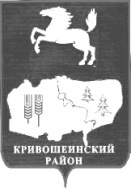 АДМИНИСТРАЦИЯ КРИВОШЕИНСКОГО РАЙОНАПОСТАНОВЛЕНИЕ06.11.2020                                                                                                                                      № 636с. КривошеиноТомской областиО внесении изменений в постановление Администрации Кривошеинского района от 06.02.2019 № 86 «О предоставлении субсидии на развитие личных подсобных хозяйств и крестьянских (фермерских) хозяйств из бюджета муниципального образования Кривошеинский район в целях реализации отдельных государственных полномочий по государственной поддержке сельскохозяйственного производства»С целью совершенствования нормативного правового актаПОСТАНОВЛЯЮ:1.Внести в постановление Администрации Кривошеинского района от 06.02.2019 № 86 «О предоставлении субсидии на развитие личных подсобных хозяйств и крестьянских (фермерских) хозяйств из бюджета муниципального образования Кривошеинский район в целях реализации отдельных государственных полномочий по государственной поддержке сельскохозяйственного производства» следующие изменения: в преамбуле слова «06.09.2016 № 887 «Об общих требованиях к нормативным правовым актам, муниципальным правовым актам, регулирующим предоставление субсидий юридическим лицам (за исключением субсидий государственным (муниципальным) учреждениям), индивидуальным предпринимателям, а также физическим лицам - производителям товаров, работ, услуг» заменить словами «18.09.2020 № 1492 «Об общих требованиях к нормативным правовым актам, муниципальным правовым актам, регулирующим предоставление субсидий, в том числе грантов в форме субсидий, юридическим лицам, индивидуальным предпринимателям, а также физическим лицам – производителям товаров, работ, услуг, и о признании утратившим силу некоторых актов Правительства Российской Федерации и отдельных положений некоторых актов Правительства Российской Федерации».2.Настоящее постановление вступает в силу с даты его официального опубликования.3.Настоящее постановление опубликовать в газете «Районные вести» и разместить в сети «Интернет» на официальном сайте муниципального образования Кривошеинский район.4.Контроль за исполнением настоящего постановления возложить на Первого заместителя Главы Кривошеинского района Глава Кривошеинского района(Глава Администрации)                                                                                               С.А. ТайлашевАлександра Николаевна Грязнова(382 251) 2 – 11 – 41 Прокуратура, Управление финансов, Отдел социально-экономического развития села,Бухгалтерия, Первый заместитель Главы Кривошеинского района, СП (по списку) - 7